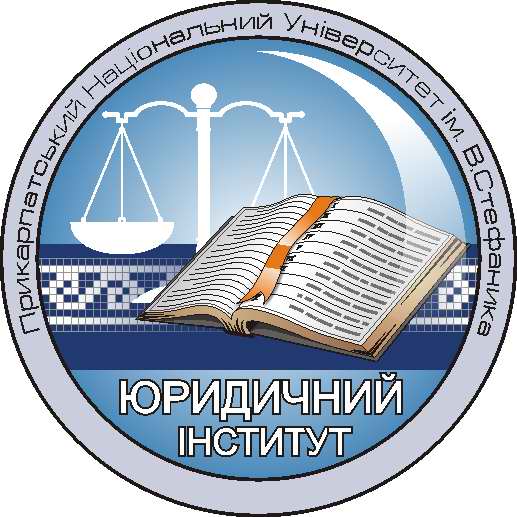 № 1"31"  серпня 2017 року		  Про розподіл на 2017-2018 н.р.студентів 1 курсу денної форми навчання напрямку підготовки «Магістр» по групах спеціалізації Р О З П О Р Я Д Ж Е Н Н ЯУ зв’язку із наявністю в Освітньо-професійній програмі підготовки магістра права 2016 року п’яти спеціалізаційСформувати на 2017-2018 н.р. на денній формі навчання п’ять магістерських груп наступних спеціалізацій:Публічна служба (шифр групи ПР(м1) – 01)Корпоративне право (шифр групи ПР(м1) – 02)Приватне право (шифр групи ПР(м1) – 03)Екологічне та природоресурсне право (шифр групи ПР(м1) – 04)Кримінально-правове забезпечення охорони суспільних відносин (шифр групи ПР(м1) – 05)Включити до групи спеціалізації Публічна служба наступних студентів: Воєвода Євстахій ПетровичГаврилюк Ігор Михайлович Гудзь Роман РомановичДем’янюк Владислав ІвановичДемків Вікторія ВалеріївнаДідик Юлія ВікторівнаЗаєць Павло ОлеговичКардаш Ольга АндріївнаЛитвин Тарас Михайлович Литвиненко Віталій Андрійович  Мандибур Світлана Ігорівна Петрусь Ірина Іванівна Фарковець Руслан ВасильовичВключити до групи спеціалізації Корпоративне право наступних студентів:  Глібчук Надія Іванівна Дідух Анастасія Петрівна Доронін Петро ПетровичДрібна Віталія ЯрославівнаДудлій Владислав ВасильовичІваськів Лілія СтепанівнаКуцела Микола ВасильовичЛіснича Валентина АндріївнаНедоляк Михайло ЯрославовичПерцович Надія Василівна Пилипів Мар’яна Романівна Ревчук Сергій Володимирович Сулима Василь Миколайович Шетела Іванна ІванівнаВключити до групи спеціалізації Приватне право наступних студентів: Адамович Наталія МихайлівнаАнтоняк Владислав РомановичБойчук Ірина БогданівнаГрицишин Яна РоманівнаГутовська Ірина Романівна Данильців Сергій ІвановичЖукевич Марія ІгорівнаЗелінський Орест ІгоровичМаркович Ірина Володимирівна Москалюк Марія Юріївна Палятинська Інеса Вікторівна Прухніцька Ірина Ярославівна Савка Оксана Степанівна Ткачівська Христина Віталіївна Угорчак Ольга Іванівна Цих Діана СергіївнаВключити до групи спеціалізації Екологічне та природоресурсне право наступних студентів: Гусейнов ЕльнурДумісь Михайло ВасильовичКавка Ростислав РуслановичКисилиця Наталія ДмитрівнаКондратюк Ігор ІгоровичМарцінів-Яріш Єлизавета ІванівнаМицьо Павло РуслановичПендаківська Уляна МихайлівнаПетрів Василь Васильович Прокопів Іван Мирославович Сальніков Сергій Іванович Середа Тетяна Михайлівна Скрипник Юлія Іванівна Трохимець Павло ПетровичВключити до групи спеціалізації Кримінально-правове забезпечення охорони суспільних відносин наступних студентів: Білоус Степан ІгоровичБойчук Віта ВасилівнаВарчук Іванна ВасилівнаГлуханик Віталій ВасильовичГовера Петро МиколайовичГрибан Юлія ІгорівнаДанилюк Ольга Юріївна Жмендак Іванна ДмитрівнаКурдидик Олег Іванович Кутинський Арсен Вікторович Мацьків Андрій Степанович Мигович Іван Васильович Партатус Яна Романівна  Трусь Ілона Іванівна Шешурак Оксана Василівна Шикор Ірина Андріївна        Директорнавчально-науковогоюридичного інституту                                                         проф. В.А.Васильєва№ 2"31"  серпня 2017 року		  Про розподіл на 2017-2018 н.р.студентів 1 курсу заочної форми навчання напрямку підготовки «Магістр» по групах спеціалізації Р О З П О Р Я Д Ж Е Н Н ЯУ зв’язку із наявністю в Освітньо-професійній програмі підготовки магістра права 2016 року п’яти спеціалізаційСформувати на 2017-2018 навчальний рік на заочній формі навчання п’ять магістерських груп наступних спеціалізацій:Публічна служба (шифр групи ПРз(м1) – 01)Корпоративне право (шифр групи ПРз(м1) – 02)Приватне право (шифр групи ПРз(м1) – 03)Екологічне та природоресурсне право (шифр групи ПРзм1) – 04)Кримінально-правове забезпечення охорони суспільних відносин (шифр групи ПРз(м1) – 05)Включити до групи спеціалізації Публічна служба наступних студентів:Барабаш Христина ВолодимирівнаВолощук Роман ВасильовичГавдуник Ольга ВасилівнаГорбач Наталія МихайлівнаДжуган Василина ІгорівнаІвоняк Ольга ВасилівнаЛипа Юлія ПетрівнаЛичковська Марія СтепанівнаМельник Володимир Тарасович Пицко Вікторія Ігорівна Шкрібляк Дмитро ІвановичВключити до групи спеціалізації Корпоративне право наступних студентів:  Анатійчук Ірина Михайлівна Бойчук Василь Васильович Гишта Юлія Святославівна  Гой Олесь Тарасович  Крисько Віра Ярославівна Липка Марія Василівна Мікітіна Дарія Олегівна Морис Надія Дмитрівна Романовська Оксана Олександрівна Щербан Анастасія Іванівна Яворська-Данилюк Мар’янаВключити до групи спеціалізації Приватне право наступних студентів: Базалюк Анатолій ВікторовичБеркела Галина ІванівнаБойко Катерина ІванівнаВисочан Христина ВасилівнаДанів Любомир ЯрославовичЖукова Тетяна СергіївнаКопчук Марія ПетрівнаКузьмич Віта РоманівнаМакарчук Вікторія Вікторівна Пасакас Любов Михайлівна Томащук Ірина Миколаївна Федорович Ірина ВасилівнаВключити до групи спеціалізації Екологічне та природоресурсне право наступних студентів: Богович Іванна ВасилівнаДанюк Оксана РоманівнаЄвчук Ярина МиколаївнаЖибак Олег ІвановичЗобків Ніна СтепанівнаМачоган Беата ЮріївнаМикуляк Лідія Анатоліївна Павлюс Галина ЯрославівнаЦьомко Марія ВасилівнаЧейпеш Мілан-Микола Іванович Шкрумеляк Вікторія СергіївнаВключити до групи спеціалізації Кримінально-правове забезпечення охорони суспільних відносин наступних студентів:Вірстюк Володимир ТарасовичВовк Ірина МихайлівнаДем’яник ХристинаДем’янчук Володимир ЯрославовичЖупник Сергій ЯрославовичПавликівська Надія ВасилівнаПопович Мар’яна МиколаївнаРошик Вікторія Любомирівна Саведчук Володимир Дмитрович Стадник Михайло ПетровичСтефанишин Андрій Володимирович Чурко Наталія Володимирівна Шайдюк Ліза Миколаївна        Директорнавчально-науковогоюридичного інституту                                                         проф. В.А.Васильєва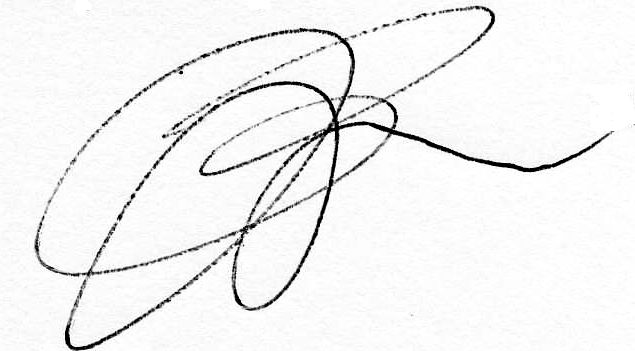 